Główna Komisja Szkolenia ZKwP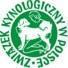 Podkomisja ds. Wyścigów ChartówSPRAWOZDANIE Z ZAWODÓW Dane organizatora:Informacje o zawodach:Do protokołu należy dołączyć:katalog i wyniki z zawodówRejestr DyskwalifikacjiListy psów wskazanych do otrzymania wnioskówOrganizator (oddział ZKwP):Nazwa Zawodów:Rodzaj Zawodów:MiędzynarodoweKrajoweTyp zawodów:ToroweTerenowe (coursing)Miejsce:Data:Imię i nazwisko komisarza/y: Imię i nazwisko komisarza/y: Imię i nazwisko sędziów:Imię i nazwisko sędziów:Imię i nazwisko sędziów:Imię i nazwisko sędziów:Ilość psów zgłoszonych:Ilość psów na starcie:Ilość DISQ:Ilość DISM:Ilość MWDRIlość WDR:Ilość wniosków w klasie FCI-CACIL: CACILIlość wniosków w klasie FCI-CACIL: ResCACILIlość wniosków w klasie FCI-CACIL: CCWCIlość wniosków w klasie FCI-CACIL: ResCCWCIlość wniosków w klasie CSS: CCWCIlość wniosków w klasie CSS: ResCCWCIlość zgłoszonych psów z podziałem na rasę, klasę i płećCałkowita w rasieKlasa FCI-CACILKlasa FCI-CACILKlasa CSSKlasa CSSIlość zgłoszonych psów z podziałem na rasę, klasę i płećCałkowita w rasiePsySukiPsySukiCharcik włoski:Chart afgański:Chart afrykański azawakh:Chart angielski whippet:Chart arabski sloughi:Chart hiszpański galgo:Chart rosyjski borzoj:Chart szkocki deerhound:Chart polski:Chart perski saluki:Chart węgierski:Chart angielski greyhound:Wilczarz irlandzki:Czytelny podpis komisarza/y:Czytelny podpis komisarza/y: